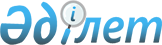 О предоставлении в 2012 году подъемного пособия и социальной поддержки для приобретения жилья специалистам здравоохранения, образования, социального обеспечения, культуры, спорта и ветеринарии, прибывшим для работы и проживания в сельские населенные пункты Байдибекского района
					
			Утративший силу
			
			
		
					Решение маслихата Байдибекского района Южно-Казахстанской области от 12 марта 2012 года N 2/10. Зарегистрировано Управлением юстиции Байдибекского района Южно-Казахстанской области 10 апреля 2012 года N 14-5-130. Утратило силу в связи с истечением срока применения - (письмо Байдибекского районного маслихата Южно-Казахстанской области от 4 февраля 2013 года № 7)      Сноска. Утратило силу в связи с истечением срока применения - (письмо Байдибекского районного маслихата Южно-Казахстанской области от 04.02.2013 № 7).

      В соответствии с подпунктом 15) пункта 1 статьи 6 Закона Республики Казахстан от 23 января 2001 года «О местном государственном управлении и самоуправлении в Республике Казахстан», пунктом 8 статьи 18 Закона Республики Казахстан от 8 июля 2005 года «О государственном регулировании развития агропромышленного комплекса и сельских территорий», пунктом 2 Правил предоставления мер социальной поддержки специалистам здравоохранения, образования, социального обеспечения, культуры и спорта, прибывшим для работы и проживания в сельские населенные пункты, утвержденных постановлением Правительства Республики Казахстан от 18 февраля 2009 года № 183 и заявлением районного акима от 9 января 2012 года № 37, районный маслихат РЕШИЛ:



      1. С учетом потребности в специалистах здравоохранения, образования, социального обеспечения, культуры, спорта и ветеринарии, прибывшим для работы и проживания в сельские населенные пункты Байдибекского района, предоставить в 2012 году подъемное пособие в сумме, равной семидесятикратному месячному расчетному показателю и социальную поддержку для приобретения жилья в сумме, не превышающей одну тысячу пятисоткратный размер месячного расчетного показателя на одного специалиста.



      2. Настоящее решение вводится в действие по истечению десяти календарных дней со дня его первого официального опубликования.      Председатель сессии районного маслихата:   Б.Калаубай      Секретарь районного маслихата:             С.Спабеков  
					© 2012. РГП на ПХВ «Институт законодательства и правовой информации Республики Казахстан» Министерства юстиции Республики Казахстан
				